BelizeBelizeBelizeBelizeMay 2024May 2024May 2024May 2024SundayMondayTuesdayWednesdayThursdayFridaySaturday1234Labour Day5678910111213141516171819202122232425262728293031Commonwealth Day, Sovereign’s DayNOTES: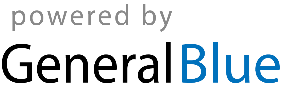 